Муниципальное образование город КраснодарМуниципальное бюджетное общеобразовательное учреждениемуниципального образования город Краснодаросновная общеобразовательная школа № 79_____________________________________________________350904, г. Краснодар, хут. Копанской, ул. Центральная,16/2 Тел./факс: 22-99-025Учебный план обучающихся с умственной отсталостью (интеллектуальными нарушениями) на 2019-2020 учебный год(извлечение из АООП обучающихся с УО, ФГОС)ПОЯСНИТЕЛЬНАЯ ЗАПИСКАУчебный план МБОУ ООШ № 79 (далее ― Учебный план) для обучающихся с умственной отсталостью (интеллектуальными нарушениями), фиксирует общий объем нагрузки, максимальный объѐм аудиторной нагрузки обучающихся, состав и структуру обязательных предметных областей, распределяет учебное время, отводимое на их освоение по классам и учебным предметам.Учебный план для ФГОС образования обучающихся с умственной отсталостью (интеллектуальными нарушениями), составлен в соответствии с требованиями нормативно-правовых документов: Федеральный закон от 29 декабря 2012 года № 273-ФЗ «Об образовании в Российской Федерации» с изменениями и дополнениями от: 7 мая, 7 июня, 2, 23 июля, 25 ноября 2013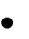 г., 3 февраля, 5, 27 мая, 4, 28 июня, 21 июля, 31 декабря 2014 г., 6 апреля, 2 мая, 29 июня, 13 июля, 14, 29, 30 декабря 2015 г; 2 марта, 2 июня,3 июля 2016 г., 1 мая 2017 г. Приказ Министерства образования и науки РФ от 19 декабря 2014 г. № 1599 «Об утверждении федерального государственного образовательного стандарта образования обучающихся с умственной отсталостью (интеллектуальными нарушениями)»; письмо Минобрнауки России от 11.08.2016 г. №ВК-1788/07 «Об организации образования обучающихся с умственной отсталостью (интеллектуальными нарушениями)»; приказ Министерства образования и науки РФ от 31 марта 2014 г. № 253 «Об утверждении федерального перечня учебников, рекомендуемых к использованию при реализации имеющих государственную аккредитацию образовательных программ начального общего, основного общего, среднего общего образования" с изменениями и дополнениями; постановление Главного государственного санитарного врача РФ от 10 июля 2015 г. № 26 «Об утверждении СанПиН 2.4.2.3286-15 «Санитарно-эпидемиологические требования к условиям и организации обучения и воспитания в организациях, осуществляющих образовательную деятельность по адаптированным основным общеобразовательным программам для обучающихся с ограниченными возможностями здоровья».Учебный план состоит из двух частей — обязательной части и части, формируемой участниками образовательных отношений.Обязательная часть учебного плана определяет состав учебных предметовобязательных предметных областей, которые должны быть реализованы во всех имеющих государственную аккредитацию образовательных организациях, реализующих АООП, и учебное время, отводимое на их изучение по классам (годам) обучения.дозировать. Овладение основами доступных видов спорта (легкой атлетикой, гимнастикой, лыжной подготовкой и другими) в соответствии с возрастнымипсихофизическими особенностями обучающихся. Коррекция недостатков познавательной сферы ипсихомоторного развития; развитие и совершенствование волевой сферы. Воспитание нравственных качеств и свойств личности.Обязательная часть учебного плана отражает содержание образования, которое обеспечивает достижение важнейших целей современного образования обучающихся с умственной отсталостью (интеллектуальными нарушениями):формирование жизненных компетенций, обеспечивающих овладение системой социальных отношений и социальное развитие обучающегося, а также его интеграцию в социальное окружение;формирование основ духовно-нравственного развития обучающихся, приобщение их к общекультурным, национальным и этнокультурным ценностям;формирование здорового образа жизни, элементарных правил поведения в экстремальных ситуациях.Часть учебного плана, формируемая участниками образовательных отношений,обеспечивает реализацию особых(специфических)образовательных потребностей, характерных для данной группы обучающихся, а также индивидуальных потребностей каждого обучающегося.Таким образом, часть учебного плана, формируемая участниками образовательных отношений, предусматривает:учебные занятия, обеспечивающие различные интересы обучающихся, в том числе этнокультурные;увеличение учебных часов, отводимых на изучение отдельных учебных предметов обязательной части;введение учебных курсов, обеспечивающих удовлетворение особых образовательных потребностей обучающихся с умственной отсталостью (интеллектуальными нарушениями) и необходимую коррекцию недостатков в психическом и (или) физическом развитии;введение учебных курсов для факультативного изучения отдельных учебных предметов. Обязательным элементом структуры учебного плана является "Коррекционно-развивающая область", реализующаяся через содержание коррекционных курсов.Содержание коррекционно-развивающей области учебного плана представлено коррекционными занятиями (психокоррекционными) и ритмикой в младших классах.Коррекционный курс "Ритмика". Основные задачи реализации содержания: Развитие умения слушать музыку, выполнять под музыку различные движения, в том числе и танцевальные, с речевым сопровождением или пением. Развитие координации движений, чувства ритма, темпа, коррекция общей и речевой моторики, пространственной ориентировки.Привитие навыков участия в коллективной творческой деятельности. Коррекционный курс "Психокоррекционные занятия". Основные задачи реализации содержания: Формирование учебной мотивации, стимуляция сенсорно-перцептивных, мнемических и интеллектуальных процессов. Гармонизация психоэмоционального состояния, формирование позитивного отношения к своему "Я", повышение уверенности в себе, развитие самостоятельности, формирование навыков самоконтроля. Развитие способности к эмпатии, сопереживанию; формирование продуктивных видов взаимоотношений с окружающими (в семье, классе), повышение социального статуса ребенка в коллективе, формирование и развитие навыков социального поведения. Выбор коррекционных курсов и их количественное соотношение самостоятельно определяется организацией, исходя из психофизических особенностей, обучающихся с умственной отсталостью (интеллектуальными нарушениями),на основании рекомендаций ПМПК и ИПР инвалида. На реализацию коррекционно-развивающей области отводится не более 6 часов в неделю от общего количества часов, предусмотренных на внеурочную деятельность.Организация занятий по направлениям внеурочной деятельности (нравственное, социальное, общекультурное, спортивно-оздоровительное) является неотъемлемой частью образовательной деятельности. Всего на внеурочную деятельность отводится 4 часа в неделю.Организация внеурочной деятельности предполагает, что в этой работе принимают участие все педагогические работники школы (учителя, педагог-психолог, социальный педагог, педагоги дополнительного образования и др.), также и медицинский работник.Продолжительность учебной недели– 5 дней. Пятидневная рабочая неделя устанавливается в целях сохранения и укрепления здоровья обучающихся. Обучение проходит в 1-ую смену.Продолжительность учебного года в 1 классах составляет 33 недели, во 2-9 классах — 34 недели. Продолжительность каникул в течение учебного года составляет не менее 30 календарных дней, летом — не менее 8 недель. При определении продолжительности занятий в 1 классах используется «ступенчатый» режим обучения: в первом полугодии в сентябре, октябре − по 3 урока в день по 35 минут каждый, в ноябре-декабре − по 4 урока по 35 минут каждый; во 2-ом полугодии – январь-май − по 4 урока и 1 день в неделю не более 5 уроков за счѐт урока физической культуры (адаптивной физической культуры) по 40 минут каждый; Коррекционно-развивающие занятия проводятся в течение учебного дня и во внеурочное время. На индивидуальные коррекционные занятия отводится до 25 мин., на групповые занятия – до 40 минут.Организация занятий по направлениям внеурочной деятельности (нравственное, социальное, общекультурное, спортивно-оздоровительное) является неотъемлемой частью образовательной деятельности. Всего на внеурочную деятельность отводится 4 часа в неделю7Учебный план общего образования обучающихся с умственной отсталостью (интеллектуальными нарушениями)1 – 4 классыУчебный	план общего образования обучающихся с умственной отсталостью (интеллектуальными нарушениями) 5 – 9 классыУТВЕРЖДЕНО Директор МБОУ ООШ № 79____________А,В.БобровскаяПриказ № 193 от 01.09.2019№ОбязательныепредметныеОсновные задачи реализации содержанияОсновные задачи реализации содержанияОсновные задачи реализации содержанияОсновные задачи реализации содержанияОсновные задачи реализации содержанияп/побласти учебного плана1Язык и речевая практикаРусскийязыкФормированиеФормированиепервоначальныхпервоначальныхпервоначальныхнавыков  чтения  и  письма  при  овладении  грамотой.навыков  чтения  и  письма  при  овладении  грамотой.навыков  чтения  и  письма  при  овладении  грамотой.навыков  чтения  и  письма  при  овладении  грамотой.навыков  чтения  и  письма  при  овладении  грамотой.навыков  чтения  и  письма  при  овладении  грамотой.навыков  чтения  и  письма  при  овладении  грамотой.ФормированиеФормированиеэлементарныхпредставленийэлементарныхпредставленийэлементарныхпредставленийэлементарныхпредставленийорусском  (родном)  языке  как  средстве  общения  ирусском  (родном)  языке  как  средстве  общения  ирусском  (родном)  языке  как  средстве  общения  ирусском  (родном)  языке  как  средстве  общения  ирусском  (родном)  языке  как  средстве  общения  ирусском  (родном)  языке  как  средстве  общения  ирусском  (родном)  языке  как  средстве  общения  иисточникеполученияполучениязнаний.ИспользованиеИспользованиеИспользованиеписьменнойписьменнойкоммуникациикоммуникациидлярешениярешенияпрактикоориентированных задач.практикоориентированных задач.практикоориентированных задач.практикоориентированных задач.Чтение (Литературное чтение) Осознание значенияЧтение (Литературное чтение) Осознание значенияЧтение (Литературное чтение) Осознание значенияЧтение (Литературное чтение) Осознание значенияЧтение (Литературное чтение) Осознание значенияЧтение (Литературное чтение) Осознание значенияЧтение (Литературное чтение) Осознание значениячтения  для  решения  социально  значимых  задач,чтения  для  решения  социально  значимых  задач,чтения  для  решения  социально  значимых  задач,чтения  для  решения  социально  значимых  задач,чтения  для  решения  социально  значимых  задач,чтения  для  решения  социально  значимых  задач,чтения  для  решения  социально  значимых  задач,развитияпознавательных   интересов,познавательных   интересов,познавательных   интересов,познавательных   интересов,воспитаниявоспитаниячувствапрекрасного,прекрасного,элементарныхэлементарныхэтическихэтическихпредставлений, понятий, чувства долга и правильныхпредставлений, понятий, чувства долга и правильныхпредставлений, понятий, чувства долга и правильныхпредставлений, понятий, чувства долга и правильныхпредставлений, понятий, чувства долга и правильныхпредставлений, понятий, чувства долга и правильныхпредставлений, понятий, чувства долга и правильныхжизненных   позиций.   Формирование   и   развитиежизненных   позиций.   Формирование   и   развитиежизненных   позиций.   Формирование   и   развитиежизненных   позиций.   Формирование   и   развитиежизненных   позиций.   Формирование   и   развитиежизненных   позиций.   Формирование   и   развитиежизненных   позиций.   Формирование   и   развитиетехники  чтения,техники  чтения,осознанного  чтения  доступныхосознанного  чтения  доступныхосознанного  чтения  доступныхосознанного  чтения  доступныхпо2содержанию   и   возрасту   литературных   текстов.содержанию   и   возрасту   литературных   текстов.содержанию   и   возрасту   литературных   текстов.содержанию   и   возрасту   литературных   текстов.содержанию   и   возрасту   литературных   текстов.содержанию   и   возрасту   литературных   текстов.содержанию   и   возрасту   литературных   текстов.содержанию   и   возрасту   литературных   текстов.содержанию   и   возрасту   литературных   текстов.содержанию   и   возрасту   литературных   текстов.содержанию   и   возрасту   литературных   текстов.Формирование коммуникативных навыков при чтенииФормирование коммуникативных навыков при чтенииФормирование коммуникативных навыков при чтенииФормирование коммуникативных навыков при чтенииФормирование коммуникативных навыков при чтенииФормирование коммуникативных навыков при чтенииФормирование коммуникативных навыков при чтенииФормирование коммуникативных навыков при чтенииФормирование коммуникативных навыков при чтенииФормирование коммуникативных навыков при чтенииФормирование коммуникативных навыков при чтениилитературных произведений.литературных произведений.литературных произведений.литературных произведений.литературных произведений.литературных произведений.литературных произведений.Речевая  практика  Расширение  представлений  обРечевая  практика  Расширение  представлений  обРечевая  практика  Расширение  представлений  обРечевая  практика  Расширение  представлений  обРечевая  практика  Расширение  представлений  обРечевая  практика  Расширение  представлений  обРечевая  практика  Расширение  представлений  обРечевая  практика  Расширение  представлений  обРечевая  практика  Расширение  представлений  обРечевая  практика  Расширение  представлений  обРечевая  практика  Расширение  представлений  обокружающейокружающейокружающейдействительности.действительности.действительности.действительности.действительности.ОбогащениеОбогащениелексическойлексическойлексическойиграмматикосинтаксической   сторонграмматикосинтаксической   сторонграмматикосинтаксической   сторонграмматикосинтаксической   сторонграмматикосинтаксической   сторонграмматикосинтаксической   сторонграмматикосинтаксической   сторонречи. Развитие навыков связной устной речи. Развитиеречи. Развитие навыков связной устной речи. Развитиеречи. Развитие навыков связной устной речи. Развитиеречи. Развитие навыков связной устной речи. Развитиеречи. Развитие навыков связной устной речи. Развитиеречи. Развитие навыков связной устной речи. Развитиеречи. Развитие навыков связной устной речи. Развитиеречи. Развитие навыков связной устной речи. Развитиеречи. Развитие навыков связной устной речи. Развитиеречи. Развитие навыков связной устной речи. Развитиеречи. Развитие навыков связной устной речи. Развитиенавыков  устной  коммуникации  и  их  применение  внавыков  устной  коммуникации  и  их  применение  внавыков  устной  коммуникации  и  их  применение  внавыков  устной  коммуникации  и  их  применение  внавыков  устной  коммуникации  и  их  применение  внавыков  устной  коммуникации  и  их  применение  внавыков  устной  коммуникации  и  их  применение  внавыков  устной  коммуникации  и  их  применение  внавыков  устной  коммуникации  и  их  применение  внавыков  устной  коммуникации  и  их  применение  внавыков  устной  коммуникации  и  их  применение  вразличных   ситуациях   общения.   Ознакомление   соразличных   ситуациях   общения.   Ознакомление   соразличных   ситуациях   общения.   Ознакомление   соразличных   ситуациях   общения.   Ознакомление   соразличных   ситуациях   общения.   Ознакомление   соразличных   ситуациях   общения.   Ознакомление   соразличных   ситуациях   общения.   Ознакомление   соразличных   ситуациях   общения.   Ознакомление   соразличных   ситуациях   общения.   Ознакомление   соразличных   ситуациях   общения.   Ознакомление   соразличных   ситуациях   общения.   Ознакомление   сосредствами    устной    выразительности,    овладениесредствами    устной    выразительности,    овладениесредствами    устной    выразительности,    овладениесредствами    устной    выразительности,    овладениесредствами    устной    выразительности,    овладениесредствами    устной    выразительности,    овладениесредствами    устной    выразительности,    овладениесредствами    устной    выразительности,    овладениесредствами    устной    выразительности,    овладениесредствами    устной    выразительности,    овладениесредствами    устной    выразительности,    овладениенормами речевого этикета.нормами речевого этикета.нормами речевого этикета.нормами речевого этикета.нормами речевого этикета.нормами речевого этикета.2МатематикаМатематикаМатематикаМатематикаОвладениеОвладениеОвладениеначаламиначаламиначаламиматематикиматематики(понятием(понятиемчисла,числа,вычислениями,вычислениями,вычислениями,вычислениями,решениемарифметических   задач   и   другими).   Овладениеарифметических   задач   и   другими).   Овладениеарифметических   задач   и   другими).   Овладениеарифметических   задач   и   другими).   Овладениеарифметических   задач   и   другими).   Овладениеарифметических   задач   и   другими).   Овладениеарифметических   задач   и   другими).   Овладениеарифметических   задач   и   другими).   Овладениеарифметических   задач   и   другими).   Овладениеарифметических   задач   и   другими).   Овладениеарифметических   задач   и   другими).   Овладениеспособностьюспособностьюспособностьюпользоватьсяпользоватьсяпользоватьсяматематическимиматематическимиматематическимизнаниями  при  решении  соответствующих  возрастузнаниями  при  решении  соответствующих  возрастузнаниями  при  решении  соответствующих  возрастузнаниями  при  решении  соответствующих  возрастузнаниями  при  решении  соответствующих  возрастузнаниями  при  решении  соответствующих  возрастузнаниями  при  решении  соответствующих  возрастузнаниями  при  решении  соответствующих  возрастузнаниями  при  решении  соответствующих  возрастузнаниями  при  решении  соответствующих  возрастузнаниями  при  решении  соответствующих  возрастужитейских  задач  (ориентироваться  и  использоватьжитейских  задач  (ориентироваться  и  использоватьжитейских  задач  (ориентироваться  и  использоватьжитейских  задач  (ориентироваться  и  использоватьжитейских  задач  (ориентироваться  и  использоватьжитейских  задач  (ориентироваться  и  использоватьжитейских  задач  (ориентироваться  и  использоватьжитейских  задач  (ориентироваться  и  использоватьжитейских  задач  (ориентироваться  и  использоватьжитейских  задач  (ориентироваться  и  использоватьжитейских  задач  (ориентироваться  и  использоватьмеры измерения пространства, времени, температурымеры измерения пространства, времени, температурымеры измерения пространства, времени, температурымеры измерения пространства, времени, температурымеры измерения пространства, времени, температурымеры измерения пространства, времени, температурымеры измерения пространства, времени, температурымеры измерения пространства, времени, температурымеры измерения пространства, времени, температурымеры измерения пространства, времени, температурымеры измерения пространства, времени, температурыв   различных   видах   практической   деятельности).в   различных   видах   практической   деятельности).в   различных   видах   практической   деятельности).в   различных   видах   практической   деятельности).в   различных   видах   практической   деятельности).в   различных   видах   практической   деятельности).в   различных   видах   практической   деятельности).в   различных   видах   практической   деятельности).в   различных   видах   практической   деятельности).в   различных   видах   практической   деятельности).в   различных   видах   практической   деятельности).РазвитиеРазвитиеспособностиспособностиспособностииспользоватьиспользоватьиспользоватьнекоторыематематические   знания   в   жизни.   Формированиематематические   знания   в   жизни.   Формированиематематические   знания   в   жизни.   Формированиематематические   знания   в   жизни.   Формированиематематические   знания   в   жизни.   Формированиематематические   знания   в   жизни.   Формированиематематические   знания   в   жизни.   Формированиематематические   знания   в   жизни.   Формированиематематические   знания   в   жизни.   Формированиематематические   знания   в   жизни.   Формированиематематические   знания   в   жизни.   Формированиеначальныхначальныхпредставленийпредставленийпредставленийпредставленийокомпьютернойкомпьютернойкомпьютернойграмотности.грамотности.грамотности.ИнформатикаИнформатикаИнформатикаИнформатикаПредставлениеПредставлениеПредставлениеПредставлениеоперсональномоперсональномоперсональномкомпьютере как техническом средстве, его основныхкомпьютере как техническом средстве, его основныхкомпьютере как техническом средстве, его основныхкомпьютере как техническом средстве, его основныхкомпьютере как техническом средстве, его основныхкомпьютере как техническом средстве, его основныхкомпьютере как техническом средстве, его основныхкомпьютере как техническом средстве, его основныхкомпьютере как техническом средстве, его основныхкомпьютере как техническом средстве, его основныхкомпьютере как техническом средстве, его основныхустройствахустройствахиихназначении;назначении;назначении;назначении;выполнениевыполнениеэлементарных  действий  с  компьютером  и  другимиэлементарных  действий  с  компьютером  и  другимиэлементарных  действий  с  компьютером  и  другимиэлементарных  действий  с  компьютером  и  другимиэлементарных  действий  с  компьютером  и  другимиэлементарных  действий  с  компьютером  и  другимиэлементарных  действий  с  компьютером  и  другимиэлементарных  действий  с  компьютером  и  другимиэлементарных  действий  с  компьютером  и  другимиэлементарных  действий  с  компьютером  и  другимиэлементарных  действий  с  компьютером  и  другимисредствами  ИКТ,  используя  безопасные  для  органовсредствами  ИКТ,  используя  безопасные  для  органовсредствами  ИКТ,  используя  безопасные  для  органовсредствами  ИКТ,  используя  безопасные  для  органовсредствами  ИКТ,  используя  безопасные  для  органовсредствами  ИКТ,  используя  безопасные  для  органовсредствами  ИКТ,  используя  безопасные  для  органовсредствами  ИКТ,  используя  безопасные  для  органовсредствами  ИКТ,  используя  безопасные  для  органовсредствами  ИКТ,  используя  безопасные  для  органовсредствами  ИКТ,  используя  безопасные  для  органовзрения,   нервной   системы,   опорно-двигательногозрения,   нервной   системы,   опорно-двигательногозрения,   нервной   системы,   опорно-двигательногозрения,   нервной   системы,   опорно-двигательногозрения,   нервной   системы,   опорно-двигательногозрения,   нервной   системы,   опорно-двигательногозрения,   нервной   системы,   опорно-двигательногозрения,   нервной   системы,   опорно-двигательногозрения,   нервной   системы,   опорно-двигательногозрения,   нервной   системы,   опорно-двигательногозрения,   нервной   системы,   опорно-двигательногоаппарата эргономичные приѐмы работы; выполнениеаппарата эргономичные приѐмы работы; выполнениеаппарата эргономичные приѐмы работы; выполнениеаппарата эргономичные приѐмы работы; выполнениеаппарата эргономичные приѐмы работы; выполнениеаппарата эргономичные приѐмы работы; выполнениеаппарата эргономичные приѐмы работы; выполнениеаппарата эргономичные приѐмы работы; выполнениеаппарата эргономичные приѐмы работы; выполнениеаппарата эргономичные приѐмы работы; выполнениеаппарата эргономичные приѐмы работы; выполнениекомпенсирующих   физических   упражнений   (мини-компенсирующих   физических   упражнений   (мини-компенсирующих   физических   упражнений   (мини-компенсирующих   физических   упражнений   (мини-компенсирующих   физических   упражнений   (мини-компенсирующих   физических   упражнений   (мини-компенсирующих   физических   упражнений   (мини-компенсирующих   физических   упражнений   (мини-компенсирующих   физических   упражнений   (мини-компенсирующих   физических   упражнений   (мини-компенсирующих   физических   упражнений   (мини-зарядка);  пользование  компьютером  для  решениязарядка);  пользование  компьютером  для  решениязарядка);  пользование  компьютером  для  решениязарядка);  пользование  компьютером  для  решениязарядка);  пользование  компьютером  для  решениязарядка);  пользование  компьютером  для  решениязарядка);  пользование  компьютером  для  решениязарядка);  пользование  компьютером  для  решениязарядка);  пользование  компьютером  для  решениязарядка);  пользование  компьютером  для  решениязарядка);  пользование  компьютером  для  решениядоступныхдоступныхучебныхучебныхзадачзадачспростымиинформационными объектами (текстами, рисунками иинформационными объектами (текстами, рисунками иинформационными объектами (текстами, рисунками иинформационными объектами (текстами, рисунками иинформационными объектами (текстами, рисунками иинформационными объектами (текстами, рисунками иинформационными объектами (текстами, рисунками иинформационными объектами (текстами, рисунками иинформационными объектами (текстами, рисунками иинформационными объектами (текстами, рисунками иинформационными объектами (текстами, рисунками идр.)3ЕстествознаниеМирприродыприродыприродыичеловекачеловекачеловекаФормированиеФормированиеФормированиепредставлений   об   окружающем   мире:   живой   ипредставлений   об   окружающем   мире:   живой   ипредставлений   об   окружающем   мире:   живой   ипредставлений   об   окружающем   мире:   живой   ипредставлений   об   окружающем   мире:   живой   ипредставлений   об   окружающем   мире:   живой   ипредставлений   об   окружающем   мире:   живой   ипредставлений   об   окружающем   мире:   живой   ипредставлений   об   окружающем   мире:   живой   ипредставлений   об   окружающем   мире:   живой   ипредставлений   об   окружающем   мире:   живой   инеживой природе, человеке, месте человека в природе,неживой природе, человеке, месте человека в природе,неживой природе, человеке, месте человека в природе,неживой природе, человеке, месте человека в природе,неживой природе, человеке, месте человека в природе,неживой природе, человеке, месте человека в природе,неживой природе, человеке, месте человека в природе,неживой природе, человеке, месте человека в природе,неживой природе, человеке, месте человека в природе,неживой природе, человеке, месте человека в природе,неживой природе, человеке, месте человека в природе,взаимосвязях   человека   и   общества   с   природой.взаимосвязях   человека   и   общества   с   природой.взаимосвязях   человека   и   общества   с   природой.взаимосвязях   человека   и   общества   с   природой.взаимосвязях   человека   и   общества   с   природой.взаимосвязях   человека   и   общества   с   природой.взаимосвязях   человека   и   общества   с   природой.взаимосвязях   человека   и   общества   с   природой.взаимосвязях   человека   и   общества   с   природой.взаимосвязях   человека   и   общества   с   природой.взаимосвязях   человека   и   общества   с   природой.Развитие  способности  к  использованию  знаний  оРазвитие  способности  к  использованию  знаний  оРазвитие  способности  к  использованию  знаний  оРазвитие  способности  к  использованию  знаний  оРазвитие  способности  к  использованию  знаний  оРазвитие  способности  к  использованию  знаний  оРазвитие  способности  к  использованию  знаний  оРазвитие  способности  к  использованию  знаний  оРазвитие  способности  к  использованию  знаний  оРазвитие  способности  к  использованию  знаний  оРазвитие  способности  к  использованию  знаний  оживой   и   неживой   природе   и   сформированныхживой   и   неживой   природе   и   сформированныхживой   и   неживой   природе   и   сформированныхживой   и   неживой   природе   и   сформированныхживой   и   неживой   природе   и   сформированныхживой   и   неживой   природе   и   сформированныхживой   и   неживой   природе   и   сформированныхживой   и   неживой   природе   и   сформированныхживой   и   неживой   природе   и   сформированныхживой   и   неживой   природе   и   сформированныхживой   и   неживой   природе   и   сформированныхпредставленийомиредляосмысленной    ипредставленийомиредляосмысленной    ипредставленийомиредляосмысленной    ипредставленийомиредляосмысленной    ипредставленийомиредляосмысленной    ипредставленийомиредляосмысленной    ипредставленийомиредляосмысленной    ипредставленийомиредляосмысленной    ипредставленийомиредляосмысленной    ипредставленийомиредляосмысленной    ипредставленийомиредляосмысленной    исамостоятельной  организации  безопасной  жизни  всамостоятельной  организации  безопасной  жизни  всамостоятельной  организации  безопасной  жизни  всамостоятельной  организации  безопасной  жизни  всамостоятельной  организации  безопасной  жизни  всамостоятельной  организации  безопасной  жизни  всамостоятельной  организации  безопасной  жизни  всамостоятельной  организации  безопасной  жизни  всамостоятельной  организации  безопасной  жизни  всамостоятельной  организации  безопасной  жизни  всамостоятельной  организации  безопасной  жизни  вконкретных природных и климатических условиях.конкретных природных и климатических условиях.конкретных природных и климатических условиях.конкретных природных и климатических условиях.конкретных природных и климатических условиях.конкретных природных и климатических условиях.конкретных природных и климатических условиях.конкретных природных и климатических условиях.конкретных природных и климатических условиях.конкретных природных и климатических условиях.конкретных природных и климатических условиях.Природоведение Формирование элементарных знанийПриродоведение Формирование элементарных знанийПриродоведение Формирование элементарных знанийПриродоведение Формирование элементарных знанийПриродоведение Формирование элементарных знанийПриродоведение Формирование элементарных знанийПриродоведение Формирование элементарных знанийПриродоведение Формирование элементарных знанийПриродоведение Формирование элементарных знанийПриродоведение Формирование элементарных знанийПриродоведение Формирование элементарных знанийо   живой   и   неживой   природе   и   взаимосвязях,о   живой   и   неживой   природе   и   взаимосвязях,о   живой   и   неживой   природе   и   взаимосвязях,о   живой   и   неживой   природе   и   взаимосвязях,о   живой   и   неживой   природе   и   взаимосвязях,о   живой   и   неживой   природе   и   взаимосвязях,о   живой   и   неживой   природе   и   взаимосвязях,о   живой   и   неживой   природе   и   взаимосвязях,о   живой   и   неживой   природе   и   взаимосвязях,о   живой   и   неживой   природе   и   взаимосвязях,о   живой   и   неживой   природе   и   взаимосвязях,существующих между ними. Применение полученныхсуществующих между ними. Применение полученныхсуществующих между ними. Применение полученныхсуществующих между ними. Применение полученныхсуществующих между ними. Применение полученныхсуществующих между ними. Применение полученныхсуществующих между ними. Применение полученныхсуществующих между ними. Применение полученныхсуществующих между ними. Применение полученныхсуществующих между ними. Применение полученныхсуществующих между ними. Применение полученныхзнаний  в повседневной  жизни.  Развитие  активности,знаний  в повседневной  жизни.  Развитие  активности,знаний  в повседневной  жизни.  Развитие  активности,знаний  в повседневной  жизни.  Развитие  активности,знаний  в повседневной  жизни.  Развитие  активности,знаний  в повседневной  жизни.  Развитие  активности,знаний  в повседневной  жизни.  Развитие  активности,знаний  в повседневной  жизни.  Развитие  активности,знаний  в повседневной  жизни.  Развитие  активности,знаний  в повседневной  жизни.  Развитие  активности,знаний  в повседневной  жизни.  Развитие  активности,любознательности  и  разумной  предприимчивости  волюбознательности  и  разумной  предприимчивости  волюбознательности  и  разумной  предприимчивости  волюбознательности  и  разумной  предприимчивости  волюбознательности  и  разумной  предприимчивости  волюбознательности  и  разумной  предприимчивости  волюбознательности  и  разумной  предприимчивости  волюбознательности  и  разумной  предприимчивости  волюбознательности  и  разумной  предприимчивости  волюбознательности  и  разумной  предприимчивости  волюбознательности  и  разумной  предприимчивости  вовзаимодействии с миром живой и неживой природы.взаимодействии с миром живой и неживой природы.взаимодействии с миром живой и неживой природы.взаимодействии с миром живой и неживой природы.взаимодействии с миром живой и неживой природы.взаимодействии с миром живой и неживой природы.взаимодействии с миром живой и неживой природы.взаимодействии с миром живой и неживой природы.взаимодействии с миром живой и неживой природы.взаимодействии с миром живой и неживой природы.взаимодействии с миром живой и неживой природы.БиологияБиологияФормированиеФормированиеФормированиеФормированиеэлементарныхэлементарныхэлементарныхэлементарныхнаучныхпредставлений   о   компонентах   живой   природы:представлений   о   компонентах   живой   природы:представлений   о   компонентах   живой   природы:представлений   о   компонентах   живой   природы:представлений   о   компонентах   живой   природы:представлений   о   компонентах   живой   природы:представлений   о   компонентах   живой   природы:представлений   о   компонентах   живой   природы:представлений   о   компонентах   живой   природы:представлений   о   компонентах   живой   природы:представлений   о   компонентах   живой   природы:строении  истроении  ижизни  растений,жизни  растений,жизни  растений,жизни  растений,жизни  растений,животных,животных,животных,организма3человека  и  его  здоровье.  Практическое  применениечеловека  и  его  здоровье.  Практическое  применениечеловека  и  его  здоровье.  Практическое  применениечеловека  и  его  здоровье.  Практическое  применениечеловека  и  его  здоровье.  Практическое  применениечеловека  и  его  здоровье.  Практическое  применениечеловека  и  его  здоровье.  Практическое  применениечеловека  и  его  здоровье.  Практическое  применениечеловека  и  его  здоровье.  Практическое  применениебиологическихбиологическихзнаний:знаний:усвоениеусвоениеусвоениеприемоввыращивания  и  ухода  за  некоторыми  (например,выращивания  и  ухода  за  некоторыми  (например,выращивания  и  ухода  за  некоторыми  (например,выращивания  и  ухода  за  некоторыми  (например,выращивания  и  ухода  за  некоторыми  (например,выращивания  и  ухода  за  некоторыми  (например,выращивания  и  ухода  за  некоторыми  (например,выращивания  и  ухода  за  некоторыми  (например,выращивания  и  ухода  за  некоторыми  (например,комнатными)  растениями  и  домашними  животными,комнатными)  растениями  и  домашними  животными,комнатными)  растениями  и  домашними  животными,комнатными)  растениями  и  домашними  животными,комнатными)  растениями  и  домашними  животными,комнатными)  растениями  и  домашними  животными,комнатными)  растениями  и  домашними  животными,комнатными)  растениями  и  домашними  животными,комнатными)  растениями  и  домашними  животными,уходазасвоиморганизмом;использованиеуходазасвоиморганизмом;использованиеуходазасвоиморганизмом;использованиеуходазасвоиморганизмом;использованиеуходазасвоиморганизмом;использованиеуходазасвоиморганизмом;использованиеуходазасвоиморганизмом;использованиеуходазасвоиморганизмом;использованиеуходазасвоиморганизмом;использованиеполученныхзнанийдлярешениябытовых,полученныхзнанийдлярешениябытовых,полученныхзнанийдлярешениябытовых,полученныхзнанийдлярешениябытовых,полученныхзнанийдлярешениябытовых,полученныхзнанийдлярешениябытовых,полученныхзнанийдлярешениябытовых,полученныхзнанийдлярешениябытовых,полученныхзнанийдлярешениябытовых,медицинских и экологических проблем.медицинских и экологических проблем.медицинских и экологических проблем.медицинских и экологических проблем.медицинских и экологических проблем.медицинских и экологических проблем.медицинских и экологических проблем.  География   Усвоение   элементарных   знаний   по  География   Усвоение   элементарных   знаний   по  География   Усвоение   элементарных   знаний   по  География   Усвоение   элементарных   знаний   по  География   Усвоение   элементарных   знаний   по  География   Усвоение   элементарных   знаний   по  География   Усвоение   элементарных   знаний   по  География   Усвоение   элементарных   знаний   по  География   Усвоение   элементарных   знаний   пофизической   и   экономической   географии   России.физической   и   экономической   географии   России.физической   и   экономической   географии   России.физической   и   экономической   географии   России.физической   и   экономической   географии   России.физической   и   экономической   географии   России.физической   и   экономической   географии   России.физической   и   экономической   географии   России.физической   и   экономической   географии   России.ФормированиеФормированиеэлементарныхэлементарныхэлементарныхэлементарныхпредставленийопредставленийопредставленийогеографии    материков    и    океанов.    Расширениегеографии    материков    и    океанов.    Расширениегеографии    материков    и    океанов.    Расширениегеографии    материков    и    океанов.    Расширениегеографии    материков    и    океанов.    Расширениегеографии    материков    и    океанов.    Расширениегеографии    материков    и    океанов.    Расширениегеографии    материков    и    океанов.    Расширениегеографии    материков    и    океанов.    Расширениегеографических представлений о родном крае.географических представлений о родном крае.географических представлений о родном крае.географических представлений о родном крае.географических представлений о родном крае.географических представлений о родном крае.географических представлений о родном крае.географических представлений о родном крае.4Человек и обществоОсновысоциальнойсоциальнойсоциальнойжизнижизниРазвитиеРазвитиенавыковсамообслуживания,самообслуживания,самообслуживания,самостоятельногосамостоятельногосамостоятельногосамостоятельногосамостоятельноговедениядомашнего  хозяйства,  ориентировки  в  ближайшемдомашнего  хозяйства,  ориентировки  в  ближайшемдомашнего  хозяйства,  ориентировки  в  ближайшемдомашнего  хозяйства,  ориентировки  в  ближайшемдомашнего  хозяйства,  ориентировки  в  ближайшемдомашнего  хозяйства,  ориентировки  в  ближайшемдомашнего  хозяйства,  ориентировки  в  ближайшемдомашнего  хозяйства,  ориентировки  в  ближайшемдомашнего  хозяйства,  ориентировки  в  ближайшемокружении и возможности более широкой жизненнойокружении и возможности более широкой жизненнойокружении и возможности более широкой жизненнойокружении и возможности более широкой жизненнойокружении и возможности более широкой жизненнойокружении и возможности более широкой жизненнойокружении и возможности более широкой жизненнойокружении и возможности более широкой жизненнойокружении и возможности более широкой жизненнойориентации,ориентации,обеспеченияобеспеченияобеспечениябезопасностибезопасностижизнедеятельности.   Усвоение   морально-этическихжизнедеятельности.   Усвоение   морально-этическихжизнедеятельности.   Усвоение   морально-этическихжизнедеятельности.   Усвоение   морально-этическихжизнедеятельности.   Усвоение   морально-этическихжизнедеятельности.   Усвоение   морально-этическихжизнедеятельности.   Усвоение   морально-этическихжизнедеятельности.   Усвоение   морально-этическихжизнедеятельности.   Усвоение   морально-этическихнорм поведения, навыков общения с людьми в разныхнорм поведения, навыков общения с людьми в разныхнорм поведения, навыков общения с людьми в разныхнорм поведения, навыков общения с людьми в разныхнорм поведения, навыков общения с людьми в разныхнорм поведения, навыков общения с людьми в разныхнорм поведения, навыков общения с людьми в разныхнорм поведения, навыков общения с людьми в разныхнорм поведения, навыков общения с людьми в разныхжизненных  ситуациях.  Понимание  роли  семьи  ижизненных  ситуациях.  Понимание  роли  семьи  ижизненных  ситуациях.  Понимание  роли  семьи  ижизненных  ситуациях.  Понимание  роли  семьи  ижизненных  ситуациях.  Понимание  роли  семьи  ижизненных  ситуациях.  Понимание  роли  семьи  ижизненных  ситуациях.  Понимание  роли  семьи  ижизненных  ситуациях.  Понимание  роли  семьи  ижизненных  ситуациях.  Понимание  роли  семьи  исемейных  отношений в жизни  человека, общества исемейных  отношений в жизни  человека, общества исемейных  отношений в жизни  человека, общества исемейных  отношений в жизни  человека, общества исемейных  отношений в жизни  человека, общества исемейных  отношений в жизни  человека, общества исемейных  отношений в жизни  человека, общества исемейных  отношений в жизни  человека, общества исемейных  отношений в жизни  человека, общества игосударства,   в   воспитании   и   развитии   ребенка,государства,   в   воспитании   и   развитии   ребенка,государства,   в   воспитании   и   развитии   ребенка,государства,   в   воспитании   и   развитии   ребенка,государства,   в   воспитании   и   развитии   ребенка,государства,   в   воспитании   и   развитии   ребенка,государства,   в   воспитании   и   развитии   ребенка,государства,   в   воспитании   и   развитии   ребенка,государства,   в   воспитании   и   развитии   ребенка,сохранении    и    укреплении    его    соматического,сохранении    и    укреплении    его    соматического,сохранении    и    укреплении    его    соматического,сохранении    и    укреплении    его    соматического,сохранении    и    укреплении    его    соматического,сохранении    и    укреплении    его    соматического,сохранении    и    укреплении    его    соматического,сохранении    и    укреплении    его    соматического,сохранении    и    укреплении    его    соматического,физического и психического здоровья, формированиифизического и психического здоровья, формированиифизического и психического здоровья, формированиифизического и психического здоровья, формированиифизического и психического здоровья, формированиифизического и психического здоровья, формированиифизического и психического здоровья, формированиифизического и психического здоровья, формированиифизического и психического здоровья, формированииправильного уклада семейных отношений.правильного уклада семейных отношений.правильного уклада семейных отношений.правильного уклада семейных отношений.правильного уклада семейных отношений.правильного уклада семейных отношений.правильного уклада семейных отношений.правильного уклада семейных отношений.МиристорииМиристорииФормированиеФормированиеФормированиепервоначальныхпервоначальныхпервоначальныхвременныхвременныхисторическихисторическихисторическихисторическихпредставлений.представлений.УстановлениеУстановлениепростейшихпростейшихпростейшихвзаимосвязейвзаимосвязейвзаимосвязеймеждуисторическимисторическимвременемвременемииизменениями,изменениями,происходящими  в  предметном  мире  (мире  вещей);происходящими  в  предметном  мире  (мире  вещей);происходящими  в  предметном  мире  (мире  вещей);происходящими  в  предметном  мире  (мире  вещей);происходящими  в  предметном  мире  (мире  вещей);происходящими  в  предметном  мире  (мире  вещей);происходящими  в  предметном  мире  (мире  вещей);происходящими  в  предметном  мире  (мире  вещей);происходящими  в  предметном  мире  (мире  вещей);жизни отдельного человека и общества.жизни отдельного человека и общества.жизни отдельного человека и общества.жизни отдельного человека и общества.жизни отдельного человека и общества.жизни отдельного человека и общества.жизни отдельного человека и общества.История Отечества Формирование представлений оИстория Отечества Формирование представлений оИстория Отечества Формирование представлений оИстория Отечества Формирование представлений оИстория Отечества Формирование представлений оИстория Отечества Формирование представлений оИстория Отечества Формирование представлений оИстория Отечества Формирование представлений оИстория Отечества Формирование представлений онаиболее  значимых  исторических  событиях  в  жизнинаиболее  значимых  исторических  событиях  в  жизнинаиболее  значимых  исторических  событиях  в  жизнинаиболее  значимых  исторических  событиях  в  жизнинаиболее  значимых  исторических  событиях  в  жизнинаиболее  значимых  исторических  событиях  в  жизнинаиболее  значимых  исторических  событиях  в  жизнинаиболее  значимых  исторических  событиях  в  жизнинаиболее  значимых  исторических  событиях  в  жизнинашей страны, о традициях, трудовых и героическихнашей страны, о традициях, трудовых и героическихнашей страны, о традициях, трудовых и героическихнашей страны, о традициях, трудовых и героическихнашей страны, о традициях, трудовых и героическихнашей страны, о традициях, трудовых и героическихнашей страны, о традициях, трудовых и героическихнашей страны, о традициях, трудовых и героическихнашей страны, о традициях, трудовых и героическихделах  народов,  проживающих  на  территории  нашейделах  народов,  проживающих  на  территории  нашейделах  народов,  проживающих  на  территории  нашейделах  народов,  проживающих  на  территории  нашейделах  народов,  проживающих  на  территории  нашейделах  народов,  проживающих  на  территории  нашейделах  народов,  проживающих  на  территории  нашейделах  народов,  проживающих  на  территории  нашейделах  народов,  проживающих  на  территории  нашейРодины,  о  примерах  служения  своему  Отечеству  вРодины,  о  примерах  служения  своему  Отечеству  вРодины,  о  примерах  служения  своему  Отечеству  вРодины,  о  примерах  служения  своему  Отечеству  вРодины,  о  примерах  служения  своему  Отечеству  вРодины,  о  примерах  служения  своему  Отечеству  вРодины,  о  примерах  служения  своему  Отечеству  вРодины,  о  примерах  служения  своему  Отечеству  вРодины,  о  примерах  служения  своему  Отечеству  вборьбе    за    свободу    и    независимость.    Этикаборьбе    за    свободу    и    независимость.    Этикаборьбе    за    свободу    и    независимость.    Этикаборьбе    за    свободу    и    независимость.    Этикаборьбе    за    свободу    и    независимость.    Этикаборьбе    за    свободу    и    независимость.    Этикаборьбе    за    свободу    и    независимость.    Этикаборьбе    за    свободу    и    независимость.    Этикаборьбе    за    свободу    и    независимость.    ЭтикаПрактическое освоение социальных ритуалов и формПрактическое освоение социальных ритуалов и формПрактическое освоение социальных ритуалов и формПрактическое освоение социальных ритуалов и формПрактическое освоение социальных ритуалов и формПрактическое освоение социальных ритуалов и формПрактическое освоение социальных ритуалов и формПрактическое освоение социальных ритуалов и формПрактическое освоение социальных ритуалов и формпродуктивного  социального  взаимодействия,  в  томпродуктивного  социального  взаимодействия,  в  томпродуктивного  социального  взаимодействия,  в  томпродуктивного  социального  взаимодействия,  в  томпродуктивного  социального  взаимодействия,  в  томпродуктивного  социального  взаимодействия,  в  томпродуктивного  социального  взаимодействия,  в  томпродуктивного  социального  взаимодействия,  в  томпродуктивного  социального  взаимодействия,  в  томчисле  трудового.  Обогащение  практики  пониманиячисле  трудового.  Обогащение  практики  пониманиячисле  трудового.  Обогащение  практики  пониманиячисле  трудового.  Обогащение  практики  пониманиячисле  трудового.  Обогащение  практики  пониманиячисле  трудового.  Обогащение  практики  пониманиячисле  трудового.  Обогащение  практики  пониманиячисле  трудового.  Обогащение  практики  пониманиячисле  трудового.  Обогащение  практики  пониманиядругого   человека   (мыслей,   чувств,   намеренийдругого   человека   (мыслей,   чувств,   намеренийдругого   человека   (мыслей,   чувств,   намеренийдругого   человека   (мыслей,   чувств,   намеренийдругого   человека   (мыслей,   чувств,   намеренийдругого   человека   (мыслей,   чувств,   намеренийдругого   человека   (мыслей,   чувств,   намеренийдругого   человека   (мыслей,   чувств,   намеренийдругого   человека   (мыслей,   чувств,   намеренийдругого), эмоционального сопереживания, моральногодругого), эмоционального сопереживания, моральногодругого), эмоционального сопереживания, моральногодругого), эмоционального сопереживания, моральногодругого), эмоционального сопереживания, моральногодругого), эмоционального сопереживания, моральногодругого), эмоционального сопереживания, моральногодругого), эмоционального сопереживания, моральногодругого), эмоционального сопереживания, моральноговыборавразличныхжизненныхситуациях.выборавразличныхжизненныхситуациях.выборавразличныхжизненныхситуациях.выборавразличныхжизненныхситуациях.выборавразличныхжизненныхситуациях.выборавразличныхжизненныхситуациях.выборавразличныхжизненныхситуациях.выборавразличныхжизненныхситуациях.выборавразличныхжизненныхситуациях.ОбществоведениеОбществоведениеОбществоведениеФормирование   первоначальныхФормирование   первоначальныхФормирование   первоначальныхФормирование   первоначальныхФормирование   первоначальныхФормирование   первоначальныхпредставлений о правах и обязанностях гражданина;представлений о правах и обязанностях гражданина;представлений о правах и обязанностях гражданина;представлений о правах и обязанностях гражданина;представлений о правах и обязанностях гражданина;представлений о правах и обязанностях гражданина;представлений о правах и обязанностях гражданина;представлений о правах и обязанностях гражданина;представлений о правах и обязанностях гражданина;основных законах нашей страны.основных законах нашей страны.основных законах нашей страны.основных законах нашей страны.основных законах нашей страны.основных законах нашей страны.5ИскусствоМузыкаФормированиеФормированиеФормированиеиразвитиеразвитиеэлементарныхэлементарныхумений  и  навыков,  способствующих  адекватномуумений  и  навыков,  способствующих  адекватномуумений  и  навыков,  способствующих  адекватномуумений  и  навыков,  способствующих  адекватномуумений  и  навыков,  способствующих  адекватномуумений  и  навыков,  способствующих  адекватномуумений  и  навыков,  способствующих  адекватномуумений  и  навыков,  способствующих  адекватномуумений  и  навыков,  способствующих  адекватномувосприятию    музыкальных    произведений    и    ихвосприятию    музыкальных    произведений    и    ихвосприятию    музыкальных    произведений    и    ихвосприятию    музыкальных    произведений    и    ихвосприятию    музыкальных    произведений    и    ихвосприятию    музыкальных    произведений    и    ихвосприятию    музыкальных    произведений    и    ихвосприятию    музыкальных    произведений    и    ихвосприятию    музыкальных    произведений    и    ихисполнению.   Развитие   интереса   к   музыкальномуисполнению.   Развитие   интереса   к   музыкальномуисполнению.   Развитие   интереса   к   музыкальномуисполнению.   Развитие   интереса   к   музыкальномуисполнению.   Развитие   интереса   к   музыкальномуисполнению.   Развитие   интереса   к   музыкальномуисполнению.   Развитие   интереса   к   музыкальномуисполнению.   Развитие   интереса   к   музыкальномуисполнению.   Развитие   интереса   к   музыкальномуискусству;  формирование  простейших  эстетическихискусству;  формирование  простейших  эстетическихискусству;  формирование  простейших  эстетическихискусству;  формирование  простейших  эстетическихискусству;  формирование  простейших  эстетическихискусству;  формирование  простейших  эстетическихискусству;  формирование  простейших  эстетическихискусству;  формирование  простейших  эстетическихискусству;  формирование  простейших  эстетическихориентиров.ориентиров.Рисование   ФормированиеРисование   ФормированиеРисование   ФормированиеРисование   ФормированиеРисование   Формированиеуменийуменийинавыков4изобразительной  деятельности,  их  применение  дляизобразительной  деятельности,  их  применение  дляизобразительной  деятельности,  их  применение  дляизобразительной  деятельности,  их  применение  дляизобразительной  деятельности,  их  применение  дляизобразительной  деятельности,  их  применение  дляизобразительной  деятельности,  их  применение  дляизобразительной  деятельности,  их  применение  дляизобразительной  деятельности,  их  применение  дляизобразительной  деятельности,  их  применение  длярешенияпрактическихпрактическихпрактическихпрактическихпрактическихзадач.задач.РазвитиеРазвитиехудожественного  вкуса:  умения  отличать  "красивое"художественного  вкуса:  умения  отличать  "красивое"художественного  вкуса:  умения  отличать  "красивое"художественного  вкуса:  умения  отличать  "красивое"художественного  вкуса:  умения  отличать  "красивое"художественного  вкуса:  умения  отличать  "красивое"художественного  вкуса:  умения  отличать  "красивое"художественного  вкуса:  умения  отличать  "красивое"художественного  вкуса:  умения  отличать  "красивое"художественного  вкуса:  умения  отличать  "красивое"от  "некрасивого";  понимание  красоты  как  ценности;от  "некрасивого";  понимание  красоты  как  ценности;от  "некрасивого";  понимание  красоты  как  ценности;от  "некрасивого";  понимание  красоты  как  ценности;от  "некрасивого";  понимание  красоты  как  ценности;от  "некрасивого";  понимание  красоты  как  ценности;от  "некрасивого";  понимание  красоты  как  ценности;от  "некрасивого";  понимание  красоты  как  ценности;от  "некрасивого";  понимание  красоты  как  ценности;от  "некрасивого";  понимание  красоты  как  ценности;воспитаниенеобходимостинеобходимостинеобходимостинеобходимостивхудожественномхудожественномхудожественномтворчестве6ТехнологияРучной  трудРучной  трудОвладениеОвладениеэлементарными  приемамиэлементарными  приемамиэлементарными  приемамиэлементарными  приемамиэлементарными  приемамиручного труда, общетрудовыми умениями и навыками,ручного труда, общетрудовыми умениями и навыками,ручного труда, общетрудовыми умениями и навыками,ручного труда, общетрудовыми умениями и навыками,ручного труда, общетрудовыми умениями и навыками,ручного труда, общетрудовыми умениями и навыками,ручного труда, общетрудовыми умениями и навыками,ручного труда, общетрудовыми умениями и навыками,ручного труда, общетрудовыми умениями и навыками,ручного труда, общетрудовыми умениями и навыками,развитиесамостоятельности,самостоятельности,самостоятельности,самостоятельности,самостоятельности,самостоятельности,положительнойположительнойположительноймотивации   к   трудовой   деятельности.   Получениемотивации   к   трудовой   деятельности.   Получениемотивации   к   трудовой   деятельности.   Получениемотивации   к   трудовой   деятельности.   Получениемотивации   к   трудовой   деятельности.   Получениемотивации   к   трудовой   деятельности.   Получениемотивации   к   трудовой   деятельности.   Получениемотивации   к   трудовой   деятельности.   Получениемотивации   к   трудовой   деятельности.   Получениемотивации   к   трудовой   деятельности.   Получениепервоначальных  представлений  о  значении  труда  впервоначальных  представлений  о  значении  труда  впервоначальных  представлений  о  значении  труда  впервоначальных  представлений  о  значении  труда  впервоначальных  представлений  о  значении  труда  впервоначальных  представлений  о  значении  труда  впервоначальных  представлений  о  значении  труда  впервоначальных  представлений  о  значении  труда  впервоначальных  представлений  о  значении  труда  впервоначальных  представлений  о  значении  труда  вжизни  человека  и  общества,  о  мире  профессий  ижизни  человека  и  общества,  о  мире  профессий  ижизни  человека  и  общества,  о  мире  профессий  ижизни  человека  и  общества,  о  мире  профессий  ижизни  человека  и  общества,  о  мире  профессий  ижизни  человека  и  общества,  о  мире  профессий  ижизни  человека  и  общества,  о  мире  профессий  ижизни  человека  и  общества,  о  мире  профессий  ижизни  человека  и  общества,  о  мире  профессий  ижизни  человека  и  общества,  о  мире  профессий  иважности выбора доступной профессии.важности выбора доступной профессии.важности выбора доступной профессии.важности выбора доступной профессии.важности выбора доступной профессии.важности выбора доступной профессии.важности выбора доступной профессии.важности выбора доступной профессии.Профильный труд Формирование трудовых умений,Профильный труд Формирование трудовых умений,Профильный труд Формирование трудовых умений,Профильный труд Формирование трудовых умений,Профильный труд Формирование трудовых умений,Профильный труд Формирование трудовых умений,Профильный труд Формирование трудовых умений,Профильный труд Формирование трудовых умений,Профильный труд Формирование трудовых умений,Профильный труд Формирование трудовых умений,необходимыхвразныхжизненныхсферах.необходимыхвразныхжизненныхсферах.необходимыхвразныхжизненныхсферах.необходимыхвразныхжизненныхсферах.необходимыхвразныхжизненныхсферах.необходимыхвразныхжизненныхсферах.необходимыхвразныхжизненныхсферах.необходимыхвразныхжизненныхсферах.необходимыхвразныхжизненныхсферах.необходимыхвразныхжизненныхсферах.ФормированиеФормированиеуменияуменияадекватноадекватноприменятьприменятьдоступные технологии и освоенные трудовые навыкидоступные технологии и освоенные трудовые навыкидоступные технологии и освоенные трудовые навыкидоступные технологии и освоенные трудовые навыкидоступные технологии и освоенные трудовые навыкидоступные технологии и освоенные трудовые навыкидоступные технологии и освоенные трудовые навыкидоступные технологии и освоенные трудовые навыкидоступные технологии и освоенные трудовые навыкидоступные технологии и освоенные трудовые навыкидля   полноценной   коммуникации,   социального   идля   полноценной   коммуникации,   социального   идля   полноценной   коммуникации,   социального   идля   полноценной   коммуникации,   социального   идля   полноценной   коммуникации,   социального   идля   полноценной   коммуникации,   социального   идля   полноценной   коммуникации,   социального   идля   полноценной   коммуникации,   социального   идля   полноценной   коммуникации,   социального   идля   полноценной   коммуникации,   социального   итрудового  взаимодействия.  Приобретение  навыковтрудового  взаимодействия.  Приобретение  навыковтрудового  взаимодействия.  Приобретение  навыковтрудового  взаимодействия.  Приобретение  навыковтрудового  взаимодействия.  Приобретение  навыковтрудового  взаимодействия.  Приобретение  навыковтрудового  взаимодействия.  Приобретение  навыковтрудового  взаимодействия.  Приобретение  навыковтрудового  взаимодействия.  Приобретение  навыковтрудового  взаимодействия.  Приобретение  навыковсамостоятельной  работы  и  работы  в  коллективе,самостоятельной  работы  и  работы  в  коллективе,самостоятельной  работы  и  работы  в  коллективе,самостоятельной  работы  и  работы  в  коллективе,самостоятельной  работы  и  работы  в  коллективе,самостоятельной  работы  и  работы  в  коллективе,самостоятельной  работы  и  работы  в  коллективе,самостоятельной  работы  и  работы  в  коллективе,самостоятельной  работы  и  работы  в  коллективе,самостоятельной  работы  и  работы  в  коллективе,воспитание  чувства  товарищества,  сотрудничества  ивоспитание  чувства  товарищества,  сотрудничества  ивоспитание  чувства  товарищества,  сотрудничества  ивоспитание  чувства  товарищества,  сотрудничества  ивоспитание  чувства  товарищества,  сотрудничества  ивоспитание  чувства  товарищества,  сотрудничества  ивоспитание  чувства  товарищества,  сотрудничества  ивоспитание  чувства  товарищества,  сотрудничества  ивоспитание  чувства  товарищества,  сотрудничества  ивоспитание  чувства  товарищества,  сотрудничества  ивзаимопомощи. Реализация АООП в части трудовоговзаимопомощи. Реализация АООП в части трудовоговзаимопомощи. Реализация АООП в части трудовоговзаимопомощи. Реализация АООП в части трудовоговзаимопомощи. Реализация АООП в части трудовоговзаимопомощи. Реализация АООП в части трудовоговзаимопомощи. Реализация АООП в части трудовоговзаимопомощи. Реализация АООП в части трудовоговзаимопомощи. Реализация АООП в части трудовоговзаимопомощи. Реализация АООП в части трудовогообучения  осуществляется  исходя  из  региональныхобучения  осуществляется  исходя  из  региональныхобучения  осуществляется  исходя  из  региональныхобучения  осуществляется  исходя  из  региональныхобучения  осуществляется  исходя  из  региональныхобучения  осуществляется  исходя  из  региональныхобучения  осуществляется  исходя  из  региональныхобучения  осуществляется  исходя  из  региональныхобучения  осуществляется  исходя  из  региональныхобучения  осуществляется  исходя  из  региональныхусловий,   ориентированных   на   необходимость   вусловий,   ориентированных   на   необходимость   вусловий,   ориентированных   на   необходимость   вусловий,   ориентированных   на   необходимость   вусловий,   ориентированных   на   необходимость   вусловий,   ориентированных   на   необходимость   вусловий,   ориентированных   на   необходимость   вусловий,   ориентированных   на   необходимость   вусловий,   ориентированных   на   необходимость   вусловий,   ориентированных   на   необходимость   врабочих   кадрах,   и   с   учетом   индивидуальныхрабочих   кадрах,   и   с   учетом   индивидуальныхрабочих   кадрах,   и   с   учетом   индивидуальныхрабочих   кадрах,   и   с   учетом   индивидуальныхрабочих   кадрах,   и   с   учетом   индивидуальныхрабочих   кадрах,   и   с   учетом   индивидуальныхрабочих   кадрах,   и   с   учетом   индивидуальныхрабочих   кадрах,   и   с   учетом   индивидуальныхрабочих   кадрах,   и   с   учетом   индивидуальныхрабочих   кадрах,   и   с   учетом   индивидуальныхособенностей  психофизического  развития,  здоровья,особенностей  психофизического  развития,  здоровья,особенностей  психофизического  развития,  здоровья,особенностей  психофизического  развития,  здоровья,особенностей  психофизического  развития,  здоровья,особенностей  психофизического  развития,  здоровья,особенностей  психофизического  развития,  здоровья,особенностей  психофизического  развития,  здоровья,особенностей  психофизического  развития,  здоровья,особенностей  психофизического  развития,  здоровья,возможностей,  а  также  интересов  обучающихся  свозможностей,  а  также  интересов  обучающихся  свозможностей,  а  также  интересов  обучающихся  свозможностей,  а  также  интересов  обучающихся  свозможностей,  а  также  интересов  обучающихся  свозможностей,  а  также  интересов  обучающихся  свозможностей,  а  также  интересов  обучающихся  свозможностей,  а  также  интересов  обучающихся  свозможностей,  а  также  интересов  обучающихся  свозможностей,  а  также  интересов  обучающихся  сограниченными   возможностями   здоровья   и   ихограниченными   возможностями   здоровья   и   ихограниченными   возможностями   здоровья   и   ихограниченными   возможностями   здоровья   и   ихограниченными   возможностями   здоровья   и   ихограниченными   возможностями   здоровья   и   ихограниченными   возможностями   здоровья   и   ихограниченными   возможностями   здоровья   и   ихограниченными   возможностями   здоровья   и   ихограниченными   возможностями   здоровья   и   ихродителей   (законных   представителей)   на   основеродителей   (законных   представителей)   на   основеродителей   (законных   представителей)   на   основеродителей   (законных   представителей)   на   основеродителей   (законных   представителей)   на   основеродителей   (законных   представителей)   на   основеродителей   (законных   представителей)   на   основеродителей   (законных   представителей)   на   основеродителей   (законных   представителей)   на   основеродителей   (законных   представителей)   на   основевыбора   профиля   труда,   включающего   в   себявыбора   профиля   труда,   включающего   в   себявыбора   профиля   труда,   включающего   в   себявыбора   профиля   труда,   включающего   в   себявыбора   профиля   труда,   включающего   в   себявыбора   профиля   труда,   включающего   в   себявыбора   профиля   труда,   включающего   в   себявыбора   профиля   труда,   включающего   в   себявыбора   профиля   труда,   включающего   в   себявыбора   профиля   труда,   включающего   в   себяподготовку обучающегося к индивидуальной трудовойподготовку обучающегося к индивидуальной трудовойподготовку обучающегося к индивидуальной трудовойподготовку обучающегося к индивидуальной трудовойподготовку обучающегося к индивидуальной трудовойподготовку обучающегося к индивидуальной трудовойподготовку обучающегося к индивидуальной трудовойподготовку обучающегося к индивидуальной трудовойподготовку обучающегося к индивидуальной трудовойподготовку обучающегося к индивидуальной трудовойдеятельности.  Совершенствование  трудовых  уменийдеятельности.  Совершенствование  трудовых  уменийдеятельности.  Совершенствование  трудовых  уменийдеятельности.  Совершенствование  трудовых  уменийдеятельности.  Совершенствование  трудовых  уменийдеятельности.  Совершенствование  трудовых  уменийдеятельности.  Совершенствование  трудовых  уменийдеятельности.  Совершенствование  трудовых  уменийдеятельности.  Совершенствование  трудовых  уменийдеятельности.  Совершенствование  трудовых  уменийпо  выбранному  профилю  труда  осуществляется  впо  выбранному  профилю  труда  осуществляется  впо  выбранному  профилю  труда  осуществляется  впо  выбранному  профилю  труда  осуществляется  впо  выбранному  профилю  труда  осуществляется  впо  выбранному  профилю  труда  осуществляется  впо  выбранному  профилю  труда  осуществляется  впо  выбранному  профилю  труда  осуществляется  впо  выбранному  профилю  труда  осуществляется  впо  выбранному  профилю  труда  осуществляется  втрудовой  практике,  определение  ее  содержания  итрудовой  практике,  определение  ее  содержания  итрудовой  практике,  определение  ее  содержания  итрудовой  практике,  определение  ее  содержания  итрудовой  практике,  определение  ее  содержания  итрудовой  практике,  определение  ее  содержания  итрудовой  практике,  определение  ее  содержания  итрудовой  практике,  определение  ее  содержания  итрудовой  практике,  определение  ее  содержания  итрудовой  практике,  определение  ее  содержания  иорганизацияосуществляетсяосуществляетсяосуществляетсяосуществляетсясамостоятельносамостоятельносамостоятельнообразовательной организацией с учетом региональныхобразовательной организацией с учетом региональныхобразовательной организацией с учетом региональныхобразовательной организацией с учетом региональныхобразовательной организацией с учетом региональныхобразовательной организацией с учетом региональныхобразовательной организацией с учетом региональныхобразовательной организацией с учетом региональныхобразовательной организацией с учетом региональныхобразовательной организацией с учетом региональныхусловий и необходимости в рабочих кадрах, а также вусловий и необходимости в рабочих кадрах, а также вусловий и необходимости в рабочих кадрах, а также вусловий и необходимости в рабочих кадрах, а также вусловий и необходимости в рабочих кадрах, а также вусловий и необходимости в рабочих кадрах, а также вусловий и необходимости в рабочих кадрах, а также вусловий и необходимости в рабочих кадрах, а также вусловий и необходимости в рабочих кадрах, а также вусловий и необходимости в рабочих кадрах, а также всоответствии  с  требованиями  санитарных  нормам  исоответствии  с  требованиями  санитарных  нормам  исоответствии  с  требованиями  санитарных  нормам  исоответствии  с  требованиями  санитарных  нормам  исоответствии  с  требованиями  санитарных  нормам  исоответствии  с  требованиями  санитарных  нормам  исоответствии  с  требованиями  санитарных  нормам  исоответствии  с  требованиями  санитарных  нормам  исоответствии  с  требованиями  санитарных  нормам  исоответствии  с  требованиями  санитарных  нормам  иправил.7Физическая культураФизическаякультуракультура(Адаптивная(Адаптивная(Адаптивнаяфизическаяфизическаякультура) Формирование установки на сохранение икультура) Формирование установки на сохранение икультура) Формирование установки на сохранение икультура) Формирование установки на сохранение икультура) Формирование установки на сохранение икультура) Формирование установки на сохранение икультура) Формирование установки на сохранение икультура) Формирование установки на сохранение икультура) Формирование установки на сохранение икультура) Формирование установки на сохранение иукреплениеукреплениездоровья,здоровья,навыковнавыковздоровогоздоровогоибезопасногообразажизни;соблюдениесоблюдениеиндивидуального режима питания и сна. Воспитаниеиндивидуального режима питания и сна. Воспитаниеиндивидуального режима питания и сна. Воспитаниеиндивидуального режима питания и сна. Воспитаниеиндивидуального режима питания и сна. Воспитаниеиндивидуального режима питания и сна. Воспитаниеиндивидуального режима питания и сна. Воспитаниеиндивидуального режима питания и сна. Воспитаниеиндивидуального режима питания и сна. Воспитаниеиндивидуального режима питания и сна. Воспитаниеинтереса    к    физической    культуре    (адаптивнойинтереса    к    физической    культуре    (адаптивнойинтереса    к    физической    культуре    (адаптивнойинтереса    к    физической    культуре    (адаптивнойинтереса    к    физической    культуре    (адаптивнойинтереса    к    физической    культуре    (адаптивнойинтереса    к    физической    культуре    (адаптивнойинтереса    к    физической    культуре    (адаптивнойинтереса    к    физической    культуре    (адаптивнойинтереса    к    физической    культуре    (адаптивнойфизической   культуре)   и   спорту,   формированиефизической   культуре)   и   спорту,   формированиефизической   культуре)   и   спорту,   формированиефизической   культуре)   и   спорту,   формированиефизической   культуре)   и   спорту,   формированиефизической   культуре)   и   спорту,   формированиефизической   культуре)   и   спорту,   формированиефизической   культуре)   и   спорту,   формированиефизической   культуре)   и   спорту,   формированиефизической   культуре)   и   спорту,   формированиенеобходимостинеобходимостинеобходимостивсистематическихсистематическихсистематическихсистематическихзанятияхзанятияхфизической    культурой    (адаптивной    физическойфизической    культурой    (адаптивной    физическойфизической    культурой    (адаптивной    физическойфизической    культурой    (адаптивной    физическойфизической    культурой    (адаптивной    физическойфизической    культурой    (адаптивной    физическойфизической    культурой    (адаптивной    физическойфизической    культурой    (адаптивной    физическойфизической    культурой    (адаптивной    физическойфизической    культурой    (адаптивной    физическойкультурой) и доступных видах спорта. Формированиекультурой) и доступных видах спорта. Формированиекультурой) и доступных видах спорта. Формированиекультурой) и доступных видах спорта. Формированиекультурой) и доступных видах спорта. Формированиекультурой) и доступных видах спорта. Формированиекультурой) и доступных видах спорта. Формированиекультурой) и доступных видах спорта. Формированиекультурой) и доступных видах спорта. Формированиекультурой) и доступных видах спорта. Формированиеи совершенствование основных двигательных качеств:и совершенствование основных двигательных качеств:и совершенствование основных двигательных качеств:и совершенствование основных двигательных качеств:и совершенствование основных двигательных качеств:и совершенствование основных двигательных качеств:и совершенствование основных двигательных качеств:и совершенствование основных двигательных качеств:и совершенствование основных двигательных качеств:и совершенствование основных двигательных качеств:быстроты,  силы,  ловкости  и  других.  Формированиебыстроты,  силы,  ловкости  и  других.  Формированиебыстроты,  силы,  ловкости  и  других.  Формированиебыстроты,  силы,  ловкости  и  других.  Формированиебыстроты,  силы,  ловкости  и  других.  Формированиебыстроты,  силы,  ловкости  и  других.  Формированиебыстроты,  силы,  ловкости  и  других.  Формированиебыстроты,  силы,  ловкости  и  других.  Формированиебыстроты,  силы,  ловкости  и  других.  Формированиебыстроты,  силы,  ловкости  и  других.  Формированиеумения  следить  за  своим  физическим  состоянием,умения  следить  за  своим  физическим  состоянием,умения  следить  за  своим  физическим  состоянием,умения  следить  за  своим  физическим  состоянием,умения  следить  за  своим  физическим  состоянием,умения  следить  за  своим  физическим  состоянием,умения  следить  за  своим  физическим  состоянием,умения  следить  за  своим  физическим  состоянием,умения  следить  за  своим  физическим  состоянием,умения  следить  за  своим  физическим  состоянием,величинойфизическихфизическихфизическихнагрузок,нагрузок,адекватноадекватноих51234классклассклассклассклассОбязательная частьОбязательная частьОбязательная частьОбязательная частьОбязательная частьЯзыкЯзыкЯзыкЯзыкРусский языкРусский язык4/1323/1023/1023/102570и речеваяи речеваяи речеваяи речеваяЧтениеЧтение4/1324/1364/1364/136672практикапрактикапрактикапрактикапрактикаРечевая практикаРечевая практика1/332/682/682/68270МатематикаМатематикаМатематикаМатематикаМатематикаМатематикаМатематика4/1324/1364/1364/136672Мир природы иМир природы иЕстествознаниеЕстествознаниеЕстествознаниеЕстествознаниечеловекачеловека1/331/341/341/34168МузыкаМузыка2/661/341/341/34234ИзобразительноеИзобразительноеИскусствоИскусствоИскусствоИскусствоискусствоискусство1/331/341/341/34168ФизическаяФизическаяФизическаяФизическаяФизическаяФизическаякультуракультуракультуракультуракультуракультура3/993/1023/1023/102504ТехнологииТехнологииТехнологииТехнологииРучной трудРучной труд2/661/341/341/34234Детская риторикаДетская риторикаДетская риторикаДетская риторикаДетская риторика1/341/341/34102Волшебная мастерскаяВолшебная мастерскаяВолшебная мастерскаяВолшебная мастерскаяВолшебная мастерскаяВолшебная мастерскаяВолшебная мастерская1/341/341/34102В мире эмоцийВ мире эмоцийВ мире эмоцийВ мире эмоцийВ мире эмоций-1/341/341/34102ИтогоИтогоИтогоИтогоИтого21/69323/78223/78223/7823732Коррекционно – развивающая областьКоррекционно – развивающая областьКоррекционно – развивающая областьКоррекционно – развивающая областьКоррекционно – развивающая областьКоррекционно – развивающая областьКоррекционно – развивающая областьКоррекция и развитиеКоррекция и развитиеКоррекция и развитиеКоррекция и развитиеКоррекция и развитиеКоррекция и развитиеКоррекция и развитиепознавательной деятельностипознавательной деятельностипознавательной деятельностипознавательной деятельностипознавательной деятельностипознавательной деятельностипознавательной деятельности2/662/682/682/68336Коррекция и развитиеКоррекция и развитиеКоррекция и развитиеКоррекция и развитиеКоррекция и развитиеКоррекция и развитиеКоррекция и развитие1/331/341/341/34168познавательных интересов ипознавательных интересов ипознавательных интересов ипознавательных интересов ипознавательных интересов ипознавательных интересов ипознавательных интересов икоммуникативных навыковкоммуникативных навыковкоммуникативных навыковкоммуникативных навыковкоммуникативных навыковкоммуникативных навыковкоммуникативных навыковКоррекционно-развивающийКоррекционно-развивающийКоррекционно-развивающийКоррекционно-развивающийКоррекционно-развивающийКоррекционно-развивающийКоррекционно-развивающий1/331/341/341/34168модульмодульмодульмодульмодуль«Весѐлый счѐт»«Весѐлый счѐт»«Весѐлый счѐт»«Весѐлый счѐт»«Весѐлый счѐт»Коррекционно-развивающийКоррекционно-развивающийКоррекционно-развивающийКоррекционно-развивающийКоррекционно-развивающийКоррекционно-развивающийКоррекционно-развивающий1/331/341/341/34168модульмодульмодульмодульмодуль«Пишичитайка»«Пишичитайка»«Пишичитайка»«Пишичитайка»«Пишичитайка»РитмикаРитмикаРитмикаРитмикаРитмика1/331/341/341/34168ИтогоИтогоИтогоИтогоИтого6/1986/2046/2046/2041008Внеурочная деятельностьВнеурочная деятельностьВнеурочная деятельностьВнеурочная деятельностьВнеурочная деятельностьВнеурочная деятельностьВнеурочная деятельностьНравственное направлениеНравственное направлениеНравственное направлениеНравственное направлениеНравственное направлениеНравственное направлениеНравственное направление1/331/341/341/34168Спортивно-оздоровительноеСпортивно-оздоровительноеСпортивно-оздоровительноеСпортивно-оздоровительноеСпортивно-оздоровительноеСпортивно-оздоровительноеСпортивно-оздоровительное1/331/341/341/34168направлениенаправлениенаправлениенаправлениенаправлениеОбщекультурное направлениеОбщекультурное направлениеОбщекультурное направлениеОбщекультурное направлениеОбщекультурное направлениеОбщекультурное направлениеОбщекультурное направление1/331/341/341/34168Социальное направлениеСоциальное направлениеСоциальное направлениеСоциальное направлениеСоциальное направлениеСоциальное направлениеСоциальное направление1/331/341/341/34168ИтогоИтогоИтогоИтогоИтого4/1324/1364/1364/136672ВСЕГОВСЕГОВСЕГОВСЕГОВСЕГО10231122112211225412Количество часов в неделю/годКоличество часов в неделю/годКоличество часов в неделю/годКоличество часов в неделю/годКоличество часов в неделю/годКоличество часов в неделю/годКоличество часов в неделю/годВсегоПредметные567789областиУчебные предметыклассклассклассклассОбязательная частьклассРусский язык4/1364/1364/1364/1364/1364/1364/1364/1364/136680Языки речеваяЧтение (Литературноепрактикапрактикачтение)4/1364/1364/1364/1364/1364/1364/1364/1364/136680МатематикаМатематикаМатематика4/1364/1364/1363/1023/1023/1023/1023/1023/102578Информатика---1/341/341/341/341/341/34102Природоведение2/682/682/68------136Биология---2/682/682/682/682/682/68204ЕстествознаниеГеография-2/682/682/682/682/682/682/682/68272Мир истории-2/682/68------68Основы социальнойжизни1/341/341/342/682/682/682/682/682/68272ЧеловекИстория Отечества---2/682/682/682/682/682/68204Музыка1/34--------34ИзобразительноеИскусствоискусство2/68--------68ФизическаяФизическая культуракультура3/1023/1023/1023/1023/1023/1023/1023/1023/102510ТехнологииПрофильный труд6/2046/2046/2047/2387/2388/2728/2728/2728/2721190Итого27/91828/95228/95229/98629/98630/30/30/30/10201020102010204998Часть, формируемая участникамиЧасть, формируемая участникамиобразовательных отношенийобразовательных отношений2/682/682/682/682/6834033/33/Максимально допустимая годовая нагрузкаМаксимально допустимая годовая нагрузка29/98630/102032/1088112211225338Коррекционно – развивающее направлениеКоррекционно – развивающее направлениеКоррекция и развитие познавательнойКоррекция и развитие познавательнойдеятельности2/682/682/682/682/682/682/682/682/68340Коррекция и развитие познавательныхКоррекция и развитие познавательныхинтересов и коммуникативных навыковинтересов и коммуникативных навыков2/682/682/682/682/682/682/682/682/68340Коррекционные занятия по русскомуКоррекционные занятия по русскомуязыку1/341/341/341/341/341/341/341/341/34170Занимательная математикаЗанимательная математика1/341/341/341/341/341/341/341/341/34170Итого6/2046/2046/2046/2046/2046/2046/2046/2046/2041020Внеурочная деятельностьВнеурочная деятельностьСпортивно-оздоровительное направлениеСпортивно-оздоровительное направление1/341/341/341/341/341/341/341/34170Общекультурное направлениеОбщекультурное направлениеОбщекультурное направление1/341/341/341/341/341/341/341/34170Нравственное направление: Классный часНравственное направление: Классный час(социальные практики, беседы, общественно-(социальные практики, беседы, общественно-полезный труд, экскурсии, походы,полезный труд, экскурсии, походы,170праздники и др.)1/341/341/341/341/341/341/341/34Социальное направление: «ТворческаяСоциальное направление: «Творческаямастерская»1/341/341/341/341/341/341/341/34170Итого4/1364/1364/1364/1364/1364/1364/1364/136680Всего1192136013601428142814621462146270049